At Your Service 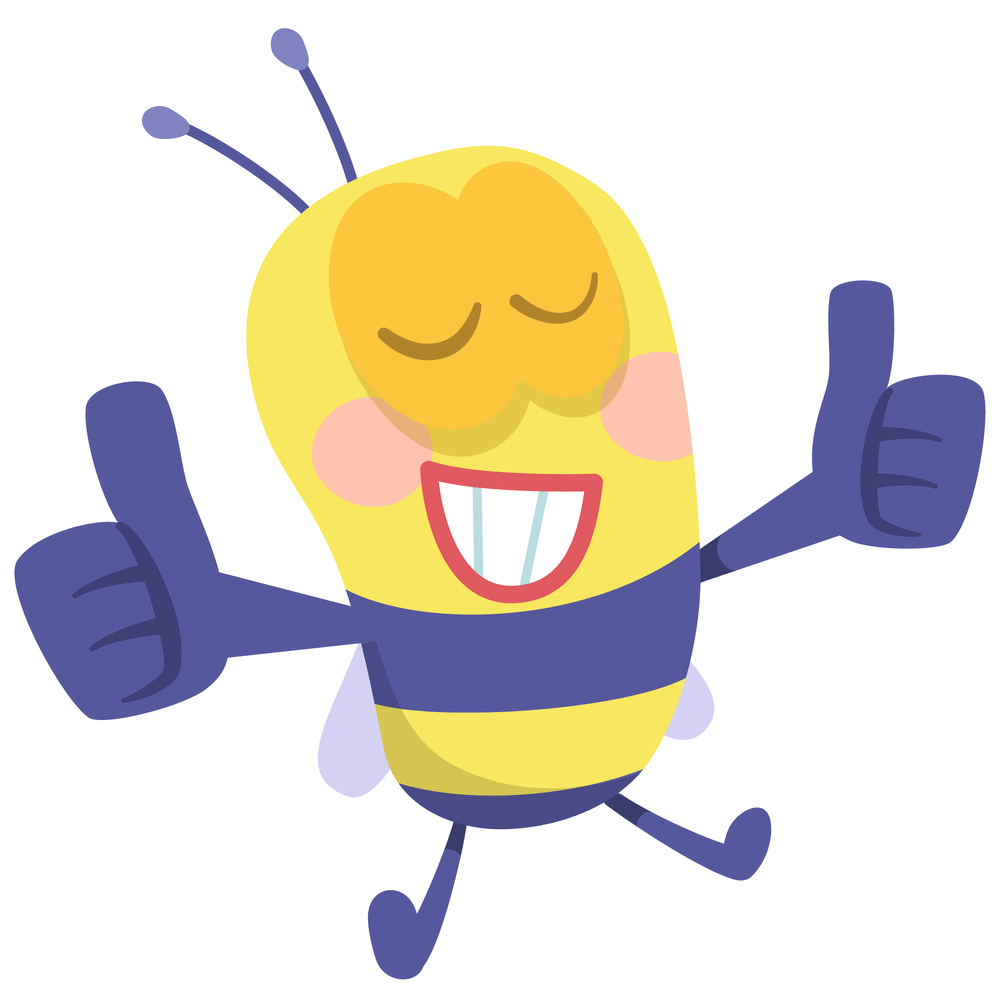 Fall 2023URGENT NEED	Habitat for Humanity is sponsoring an event on November 13-17, 2023, to revitalize three different Boys and Girls Clubs in Prince William County.  Participants will assist with painting both the buildings and things like basketball courts, playground court lines, etc. Scouts aged 13 to 17 are requested to volunteer.Troops with girls under age 13 can volunteer to prepare and supply lunch or snacks for workers.Contact: Marcus Crewe (703) 369-6708 to register or for more information on times and locations. Prince William Soil and Water Conservation District has volunteer opportunities for litter pick up or trail maintenance in serval locations around the county.  Appropriate for all ages.  Contact (703) 594-3621 or visit their website at pwswcd.org.GREAT FOR DAISIES AND BROWNIES	Meals on Wheels in Woodbridge supplies daily meals for 100 seniors 60+ years old and homebound individuals.  Troops can write “happy notes” to patrons to be included with their meal packages.  Handcrafted or decorated items such as placemats, lunch bags and greeting cards can be a cheerful addition to someone’s day.  Holiday themes are great and small Christmas ornaments are welcomed also.  Donations need to be delivered a few days before they will be included in the meal packages.Adult Delivery Drivers are desperately needed also.For more information contact Kathy Ambrose at (&03)792-5607.Woodbridge Senior Center13850 Church Hill DriveWoodbridge, VA  22191Wreathes Across America  Honor all those laid to rest at our national cemeteries.  Volunteers will Remember and Honor our nation’s veterans through the laying of wreathes on the graves of our fallen heroes and the act of saying the name of each veteran aloud.  Troops can also sponsor the purchase of a wreath if they cannot attend.  There are three participating cemeteries in our area.Saturday, December 16, 2024, at 10:00 or 12:00Quantico National CemetaryArlington National CemetaryColumbia Gardens Cemetary in Arlington, VAVisit wreathesacrossamerica.org for details.Prince William SPCA   Visit pwspca.org for various volunteer opportunities for scouts of all ages. The annual Operation Turkey for Animals is an upcoming Thanksgiving project that troops in our SU have taken on in past years and they report it was a lot of fun.